Домашнее задание на 20.12.181В треугольнике ABC угол C равен 90°, BC=3, AB=5. Найдите cosB.2Угол A трапеции ABCD с основаниями AD и BC, вписанной в окружность, равен 69°. Найдите угол C этой трапеции. Ответ дайте в градусах.345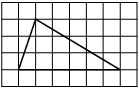 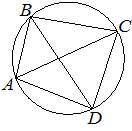 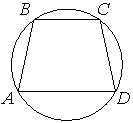 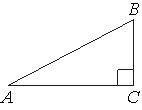 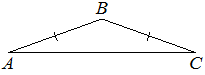 